Ямало-ненецкий автономный округМУНИЦИПАЛЬНОЕ ОБРАЗОВАНИЕ ШУРЫШКАРСКИЙ РАЙОНМуниципальное бюджетное дошкольное образовательное учреждение«Детский сад «Теремок» общеразвивающего вида с приоритетным осуществлением физического развития детей»629643, ЯНАО, Тюменская область, Шурышкарский район, с.Овгорт, ул.Сынская,15,Конспект непосредственно-образовательной деятельности в старшей группе.тема: «Северный олень»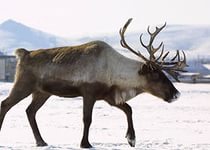 Воспитатель МБДОУ «Теремок»Светлана Серафимовна Тыликовас. Овгорт (познавательное развитие)Цель: расширить и систематизировать знания детей о Севере и  северном олене.Задачи НОД:1.Расширить знания детей о родном крае – Север, о своеобразии жизни народов Севера, о жилище, одежде, труде, о северном олене. Познакомить детей с флагом  поселения Овгорт. 2.Воспитывать чувство уважения к жизни и традициям обычаев коренных народов Севера. 3. Воспитывать гуманное отношение к северному оленю.Предварительная работа: экскурсия в краеведческий музей, осмотр экспозиции “Животный мир Севера”; беседа и рассматривание иллюстрированного материала по теме, заучивание стихотворений, знакомство с тайгой, выставка поделок из природного материала.Материал: карта, флаг, грамзапись. Национальная одежда,   малица, кисы, нарточки.Ход занятия:Воспитатель: К нам в группу пришли гости, поздороваемся с ними.Дети: Здравствуйте!Звучит аудиозапись песни: «Мы поедем, мы помчимся ... » 
                                  ход занятияДети посмотрите на  карту, какой огромный наш общий Дом-планета Земля. Сколько разных стран кажется нам таинственными и заманчивыми. - В какой стране мы живем?- Как называется наш округ?- А кто может сказать, почему так называется наш округ? (показ слайда)Воспитатель: Правильно. Вы на карту посмотрите                                                И Ямал на ней найдите                                                Потому, что здесь наш дом                                                Мы на севере живём.Дети: Овгорт                                                                                              Воспитатель: Ребята, а кто знает, как правильно называется наш округ?Дети:        Ямало-Ненецкий автономный округ.Воспитатель: А кто может сказать, почему так называется наш округ?Кирилл Белов: Родной Ямал - заветный край России                              Земля легенд и сказок старины                              В твои просторы, зори молодые                              Мы с детских лет всем сердцем влюблены.Воспитатель: Наш округ имеет свой флаг и герб. (показ слайда)-  Как называется наше поселение? На какой реке находится наше поселение? У нашего поселения тоже есть свой  флаг и герб. (показ слайда) Вот он. (Показ детям флага).  Воспитатель: Какие цвета изображены на флаге?  Дети: Зеленый и голубой. Зеленый цвет – леса, травы. Воспитатель: Правильно, мы говорим, что Север богат лесом, поэтому на флаге зеленый цвет. А голубой? Дети: Это чистое небо.                                                                                                                        Воспитатель: А что еще изображено?                                                                                                   Дети: ОленьВоспитатель: А почему именно олень? Дети: Потому что олень кормит и одевает коренных жителей. Где долгою ночью сменяется деньЖивет длинноногий, полярный оленьЕму не страшна ни метель, ни пурга,Ветвистые всюду проносит рога.Он мчится, как птица простором седымНикто не сравнится с оленем моим.Северный олень - житель Крайнего Севера. Ему не страшны ни сильные морозы, ни глубокие снега. У него замечательная шерсть - густая, мягкая. Особенно тёплая она становится в зимние месяцы, когда наступают морозы и бушуют метели. (показ слайда)Копыта северного оленя особенные. Они широкие да ещё могут раздвигаться, как растопыренные пальцы. И олень ходит, не проваливаясь, по снегу или болоту.Но края копыт ещё и крепкие, острые. Это очень важно! Копытами, как лопатами, северный олень раскапывает, разгребает снег, чтобы добраться до вкусного мха. Этот олений мох называется "ягель". Олени бегут по глубокому снегу там, где не могут проехать на лошади или на автомобиле. Ноги оленя очень крепкие, сильные, потому, что оленю приходится очень много бегать и добывать себе корм.Воспитатель:  А что такое ягель? (показ слайда)Дети:          Ягель – это олений мох.Воспитатель:  Как выглядит олений мох?Дети:      Олений мох – это светло-зелёное растение, легко отрывается от земли.Воспитатель:   А как олени добывают корм зимой?Дети:          Олени находят ягель под снегом, разрывая снег копытами. Воспитатель: Сегодня я приглашаю  вас на стойбище к оленеводам. А поедем мы на оленях      Дети разбиваются по группам. Мальчики выполняют роли оленей, а девочки оленеводов. (Поездка на стойбище)                                  Эй беги, беги олень                                  Через тундру веселей.                                  Пусть горит зимний день                                  Ярким солнцем: эй – ге – гей!                                  Куропатка улетай                                  С нашей тропки поскорей                                  В заполярный едем край                                  Едем быстро: эй – гей – гей!(Обращаю внимание детей на птиц и животных, которые встречаются на пути, приезд на стойбище)Воспитатель: Как называется жилище оленевода?Дети: Чум. (Рассказываю про чум, про строение, о том, чем отличается чум от дома)              Стихотворение «Чум»       Что нам стоит чум построить                                            В лесотундре из жердей:                                            Приподнять его за ушки,                                            Поддержать чуть- чуть хорей,                                            Закрепить брезент веревкой,                                            Взять местами бечевой.                                            Дом мы строим со сноровкой                                            По привычке кочевой.                                            Чум готов!                                            Пора и печку растопить                                            И на наше новоселье                                            Всех соседей пригласить.Воспитатель: Чум – жилище в форме конуса, зимой чум покрывают оленьими шкурами, а летом сукном или брезентом. (Рассматривание зимней одежды и изделий из меха)
Малица – это мужская меховая одежда из оленьих шкур с капюшоном и рукавицами. Ягушка – это женская меховая одежда из летних оленьих шкур с рукавицами.  В них на Севере ходят и работают. На ногах у оленеводов обувь - высокие сапоги из оленьих лап, которые называется кисы. Есть короткие сапоги из оленьих лап, называются бурки.Оленеводы очень переживают, что ягеля становится всё меньше и меньше. А значит, может уйти и олень. Есть у северных народов поговорка: «Если из стада уходит олень, то это к беде». Поэтому северные народы очень берегут своих оленей и олений мох.Воспитатель:  Дети, помогите мне разобрать эту цепочку взаимосвязей.                   Кому нужен ягель?Дети:          Оленям.Воспитатель:  Кому нужны олени?Дети:          Олени нужны оленеводам.Воспитатель: Олени еще любят полакомиться ягодой. А вы любите ягоду? Какие ягоды растут на севере (перечисляют – морошка, голубика, черника, брусника, клюква). Давайте послушаем  стихи и загадки об этих ягодах.Дети читают небольшие стихи о ягодах.Морошка.Морошка, морошкаТоненькая ножкаЯгода – фонарикСладостью одаритОсень подоспелаЯгода поспела.Спелая морошка,Желтая сережка.Морошка оранжевая ягода. Состоит из долек, в каждой дольке косточка.Голубика.Под листиком на каждой веткеСидят маленькие деткиТот, кто деток соберетРуки вымажет и рот.Голубика – сладкая, темно синего цвета, на кустике ее очень много.Брусника.Листики с глянцем,Ягодка с румянцемА сами кусточки не выше кочки.Брусника – кисло сладкая ягода, красная, вечно зеленое растение, листики остаются зелеными и под снегом.Клюква.Что за бусинка вот тут,На стебле повисла?Глянешь, слюнки потекутА раскусишь – кисло.Клюква – кислая, красная, крупная. Все эти ягоды богаты витамином С, который укрепляет организм и помогает ему бороться с простудой. Я для вас приготовила витамин С спрятанного в клюкве.Рефлексия: О каком северном животном мы с вами вели беседу?Что нового и интересного вы узнали?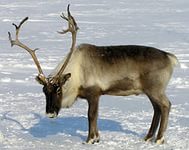 